   Выступление классного руководителя на родительском собрании № 2.                                                                                                                                                                            Ребенок — зеркало семьи; как в капле воды отражается солнце, так в детях отражается нравственная чистота матери и отца.9.    Говори о человеке, поступке, явлении, событии то, что ты думаешь. Никогда не стремись угадать, каких слов от тебя кто-то ожидает. Это стремление может сделать из тебя лицемера, подхалима и в конечном счете — подлеца.10. Нет детей неспособных, трудных, злых, — есть те, кого в раннем возрасте неправильно воспитали, не дали достаточное количество любви.Помните древнюю мудрость: если хочешь погубить человека, дай ему всё, что он пожелает10. Ленивым становится тот, чьи желания в раннем детстве удовлетворяются заботами старших, а ребёнку остаётся только повелевать и капризничать. Лодырь рождается там, где всё легко даётся и человек не знает, что такое трудно9.    Крик учителя ошеломляет, оглушает ребёнка. Дети, на которых часто кричат, теряют способность воспринимать тончайшие оттенки чувств других людей и — это особенно тревожно — теряют чуткость к правде, справедливости. Крик заглушает, притупляет голос детской совести. В крике дети чувствуют растерянность и бессилие того, кто кричит. Они воспринимают крик как одно из двух — или нападение на них, учеников, или же защиту от них, боязнь, страх. И то, и другое вызывает реакцию активного протеста.«В умственном труде учащихся на первом месте стоит не заучивание, не запоминание чужих мыслей, а размышление самого ученика как живое творчество, как познание предметов, вещей, явлений окружающего мира с помощью слова, как познание в связи с этим тончайших оттенков самого слова».Воспитание – процесс вечный и бесконечный. Известно, что привычки, привитые в детстве, сохраняются на всю жизнь. Взрослых учить, ломать в чём – то труднее, подчас – невозможно, поэтому именно семья является пунктом отправления ребёнка в далёкое путешествие – жизнь. Семья – это определённый морально психологический климат, это школа отношений с людьми. Уважаемые родители! Помните, что воспитание ребёнка происходит в семье. К сожалению, в большинстве семей принято считать, что воспитанием должна заниматься школа. А родители одели их, обули и считают, что на этом их обязанности закончились. Если ребёнок прогулял урок, нагрубил учителю, ударил или оскорбил нецензурным словом одноклассника, то разве школа в этом виновата? Главная функция школы – обучение, а как ваш ребёнок будет в ней обучаться, зависит от вас, от семьи, в которой он воспитывается. Совсем не обязательно, чтобы он был ударником или отличником, главное, чтобы он рос порядочным человеком. Никакие компьютеры, дорогие игрушки, телефоны, деньги не сделают из вашего ребёнка идеального сына или дочь. Запомните простой совет: тратьте на детей меньше денег, а больше своего свободного времени. Сделайте всё, чтобы ребёнок понял, его любят, им дорожат, он в семье всем нужен, потому что он частичка вашей маленькой ячейки общества. Уважаемые родители, оправдываясь вечной занятостью на работе, мы оставляем наших детей один на один с их проблемами. Нам некогда! Мы очень заняты собой, своими страхами, невзгодами, тревогами, выгодами… Подумали ли мы о том, а каково нашим детям в этом мире: с их телевизионным представлением о нём и практически с нулевым опытом жизни. Детское одиночество, ощущение своей ненужности ни маме с папой, ни учителям, ни родственникам оборачивается для мальчиков и девочек безнадёгой: они ещё не знают жизни, её ценности, а им уже не хочется жить. Милые мамы, уважаемые папы, может, отодвинем в сторону дела, бумаги, встречи и хоть немного побудем с собственными детьми? С нежностью посмотреть на своего ребёнка, подержать его за руку, а ещё лучше приобнять, сказать пару – другую добрых слов… На это не нужны часы – для этого хватит и минут. Но наши сыновья и дочки будут чувствовать себя любимыми, нужными, значимыми в нашей жизни. Это всегда необходимо взрослому, а как это нужно детям! Так хочется повторить за Спасителем: «Да любите вы друг друга!» И в следующий раз давайте не будем ждать Дня Святого Валентина, чтобы сказать своим детям, своим близким слова любви и нежности. Используем для этого любой подходящий случай. И тогда, совершенно точно, радость не покинет вашу семью, ваш дом! В заключение своего выступления хочу предложить вам, уважаемые родители, несколько правил разумного воспитания.  Ребенок - отражение семейных отношенийНюансы семейных отношений могут отразиться на личностном развитии ребенка «эффектом зеркала», но, в некоторых случаях, отражение может исказиться с точностью наоборот. Особенности детско-родительских отношений.Не секрет, что сложившийся микроклимат в семье целиком и полностью влияет на формирование личности ребенка. Однако не все родители осознают глубину этой зависимости. 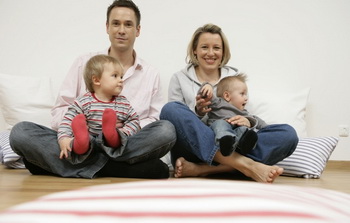 Родители с умилением находят у своего малыша схожие с собой внешние черты – глаза, губы и нос, а позднее открываются и способности, полученные генетически от одного или обоих родителей. Почему же мы удивляемся, что наши дети наследуют или приобретают в процессе воспитания и те черты, которые мы сами не стремимся ему передавать? С раннего возраста дети активно подражают поведению взрослых. Даже не очень значимые поступки могут стать примером для ребенка. Собирая с детства определенные модели поведения, ребенок обязательно будет реализовывать их в собственной жизни в последующем. Контакт со взрослыми развивает в сознании каждого ребенка индивидуальную роль и представление о разнообразии окружающей действительности, а также отношение к ней. Нюансы семейных отношений могут отразиться на личностном развитии ребенка «эффектом зеркала», но, в некоторых случаях, отражение может исказиться с точностью наоборот. Если ребенок воспитывался в атмосфере абсолютной свободы действий и поступков – не факт, что повзрослев, он не станет подвержен авторитетному влиянию. Например, ребенок экономных родителей может вырасти расточителем, а ребенок из неопрятной семьи может в будущем стать примерным чистюлей, стремящимся во всем поддерживать порядок. Выбор модели поведения и степень открытости в отношениях с детьми – для родителей дело индивидуальное. Однако, нельзя забывать о том, что ребенок понимает и запоминает многое из того, что он видит и слышит, и его выводы могут быть самыми непредвиденными. Открытость в детско-родительских отношениях вполне допустима, но не стоит переходить через дозволенные границы. Ребенку следует объяснить, что неважное настроение мамы не связано с ним, истинная причина кроется в неприятностях на работе, а вожделенную игрушку нельзя купить в данный момент только потому, что в семье возникли материальные трудности. Не позволяйте своему ребенку обсуждать поведение и поступки взрослых, тем более, педагогов. Безусловно, не нужно впадать в крайности. Выслушайте своего ребенка, его жалобы на учителя, дайте ему совет, переговорите с педагогом в присутствии ребенка, но драматизировать ситуацию не нужно, иначе каждый раз, получая плохую оценку, ребенок будет преподносить ситуацию так, будто к нему опять несправедливо относятся. Следите за своими действиями, которые впоследствии могут стать известны вашим детям. Ни в коем случае не давайте ребенку понять, что некрасивому поступку можно найти оправдание. Иначе он поймет, что даже самые неблаговидные поступки можно оправдать вескими причинами.